Dean of Students Office Swift Hall, Suite 104 1025 E. 58th Street Chicago, IL 60637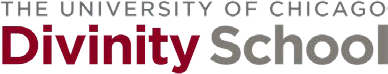 PRE-DEFENSE DISSERTATION EVALUATION FORMPlease complete this form and return it to the Dean of Students Office at the Divinity School or by email: divinitydos@uchicago.edu. Each member of the student’s dissertation reading committee must complete a copy of this form. The completed evaluations become part of the student’s file and serve as a permanent record of the faculty’s assessment of the dissertation.When members of the reading committee unanimously rank the dissertation as “superior,” the student graduates with distinction.Name of Student:  	Title of Dissertation:  	Evaluation (Print or Type):Ranking: Please rank this dissertation with other University of Chicago dissertations you have read: Below Average	Average	Above Average	SuperiorDefense Readiness: Please indicate if this dissertation is ready for defense:	Yes	No Defense Waiver: Please indicated if the defense is required:	Yes		NoEvaluator Name: 		Date:  	Evaluator Signature:  	